KONFEDERÁCIA  ODBOROVÝCH ZVÄZOV  SLOVENSKEJ  REPUBLIKY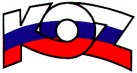 Materiál na rokovanie HSR SR dňa 11. 2. 2013/k bodu č. 4 /									S T A N O V I S K Ok návrhu vyhlášky Ministerstva práce, sociálnych vecí a rodiny Slovenskej republiky, ktorou sa ustanovujú podrobnosti na zaistenie bezpečnosti a ochrany zdravia pri stavebných prácach a prácach s nimi súvisiacich a podrobnosti o odbornej spôsobilosti na výkon niektorých pracovných činností Po preštudovaní vyššie uvedeného návrhu zákona Ministerstva práce sociálnych vecí a rodiny SR a zohľadnení stanovísk Odborových zväzov združených v KOZ SR a odbornej verejnosti vyjadrujeme nasledovné stanovisko : Návrh je vypracovaný v súlade s platnou legislatívou, vyplýva z ustanovení § 30, ods.1, písm. a, zák. č. 124/2006 Z.z., vhodne a moderne dopĺňa medzeru po vyhl. č. 374/1990 Zb. a dobre zakomponováva aj nar. vl. č. 396/2006 Z.z. a nar. vl. č.392/2006 Z.z.	KOZ SR sa domnieva, že znížiť dvojtyčové zábradlie  vďaka norme zo 110 cm na 100 cm je neadekvátne, preto  sa  prikláňame k návrhu zábradlia o 120 cm výške.Závery a odporúčania:KOZ SR odporúča predmetný návrh vyhlášky na ďalšie legislatívne konanie.